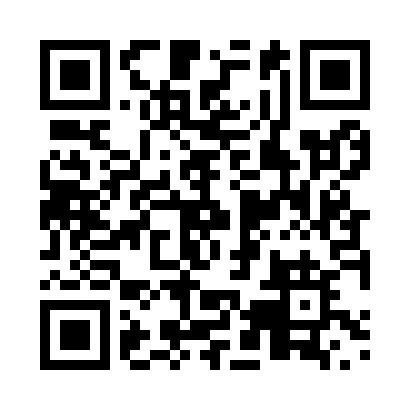 Prayer times for Collicutt, Alberta, CanadaMon 1 Jul 2024 - Wed 31 Jul 2024High Latitude Method: Angle Based RulePrayer Calculation Method: Islamic Society of North AmericaAsar Calculation Method: HanafiPrayer times provided by https://www.salahtimes.comDateDayFajrSunriseDhuhrAsrMaghribIsha1Mon3:325:241:407:169:5611:482Tue3:335:251:407:169:5511:483Wed3:335:261:417:169:5511:484Thu3:345:271:417:169:5411:485Fri3:345:281:417:159:5411:476Sat3:355:281:417:159:5311:477Sun3:355:291:417:159:5311:478Mon3:365:301:417:159:5211:479Tue3:365:311:427:149:5111:4610Wed3:375:321:427:149:5111:4611Thu3:375:331:427:149:5011:4612Fri3:385:351:427:139:4911:4513Sat3:395:361:427:139:4811:4514Sun3:395:371:427:129:4711:4415Mon3:405:381:427:129:4611:4416Tue3:415:391:427:119:4511:4317Wed3:415:401:427:119:4411:4318Thu3:425:421:427:109:4311:4219Fri3:435:431:437:099:4111:4220Sat3:435:441:437:099:4011:4121Sun3:445:461:437:089:3911:4122Mon3:455:471:437:079:3811:4023Tue3:455:481:437:079:3611:3924Wed3:465:501:437:069:3511:3925Thu3:475:511:437:059:3411:3826Fri3:475:531:437:049:3211:3727Sat3:485:541:437:039:3111:3628Sun3:495:551:437:029:2911:3629Mon3:505:571:437:019:2811:3530Tue3:505:581:437:019:2611:3431Wed3:526:001:437:009:2411:32